Мероприятие с 5 В классом «Терроризм – угроза обществу и каждому человеку».3 сентября 2015 года в 5 В классе было проведено мероприятие «Терроризм – угроза обществу и каждому человеку». На занятии были рассмотрены права граждан на защиту государства от терроризма, терроризм как политическое явление. Обычные действия террористов были рассмотрены на примере событий в Беслане в 2004 году. Ребята просмотрели видеокадры из документального фильма «Беслан. Трагедия. 10 лет спустя», читали стихи сверстников, комментируя их статьями из законов, указанных в Конституции, Конвенции о правах ребенка, Конвенции о правах человека и защите основных свобод. В качестве рефлексии ребятам предлагалось создать «творческое послание – письмо террористам». Что может быть убедительнее тех строк, которые были созданы пятиклассниками от чистого сердца! Мальчики и девочки класса не только прочувствовали проблему, остро стоящую во всем мире, но и рассмотрели законы, стоящие на страже прав каждого человека.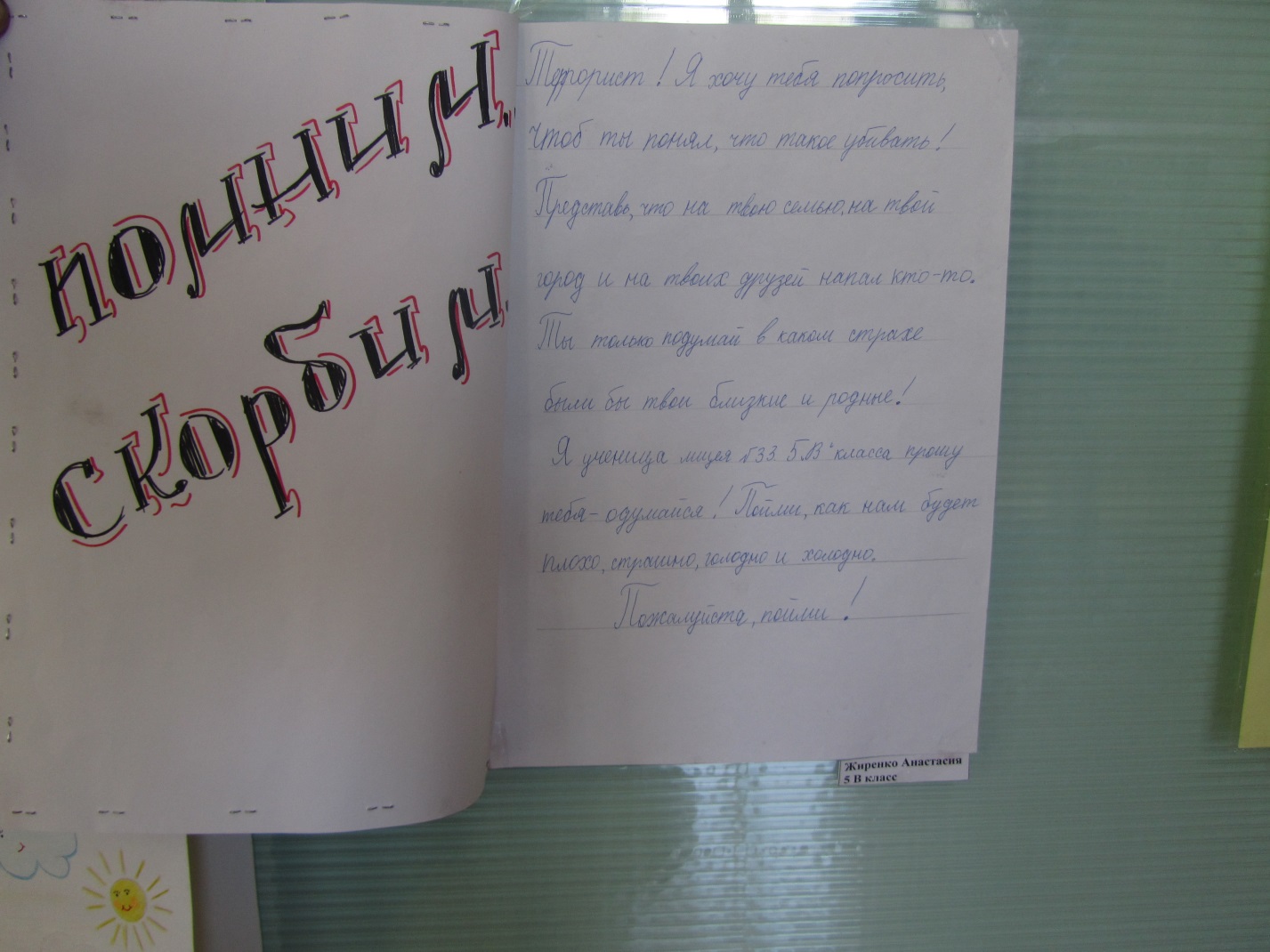 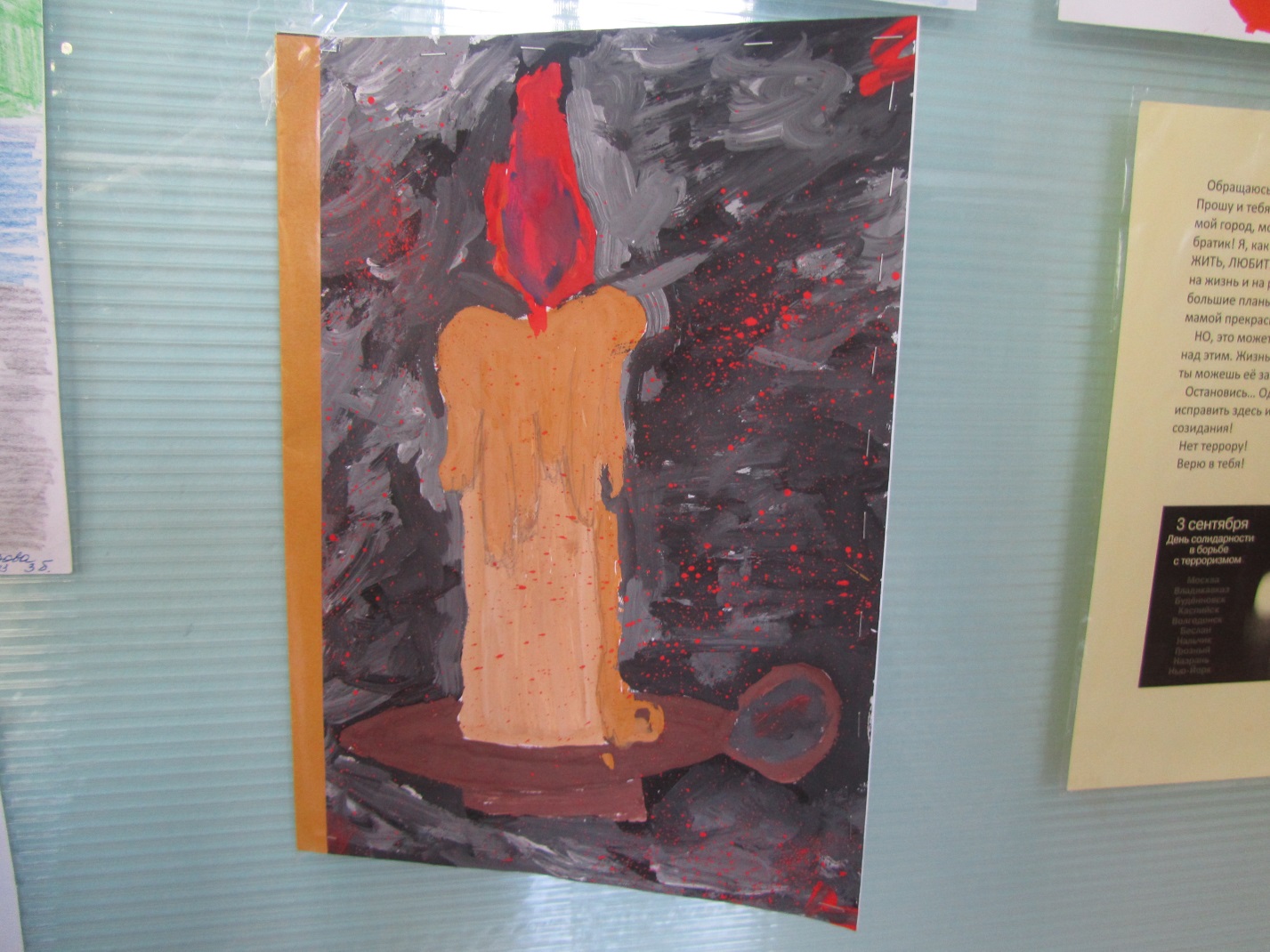 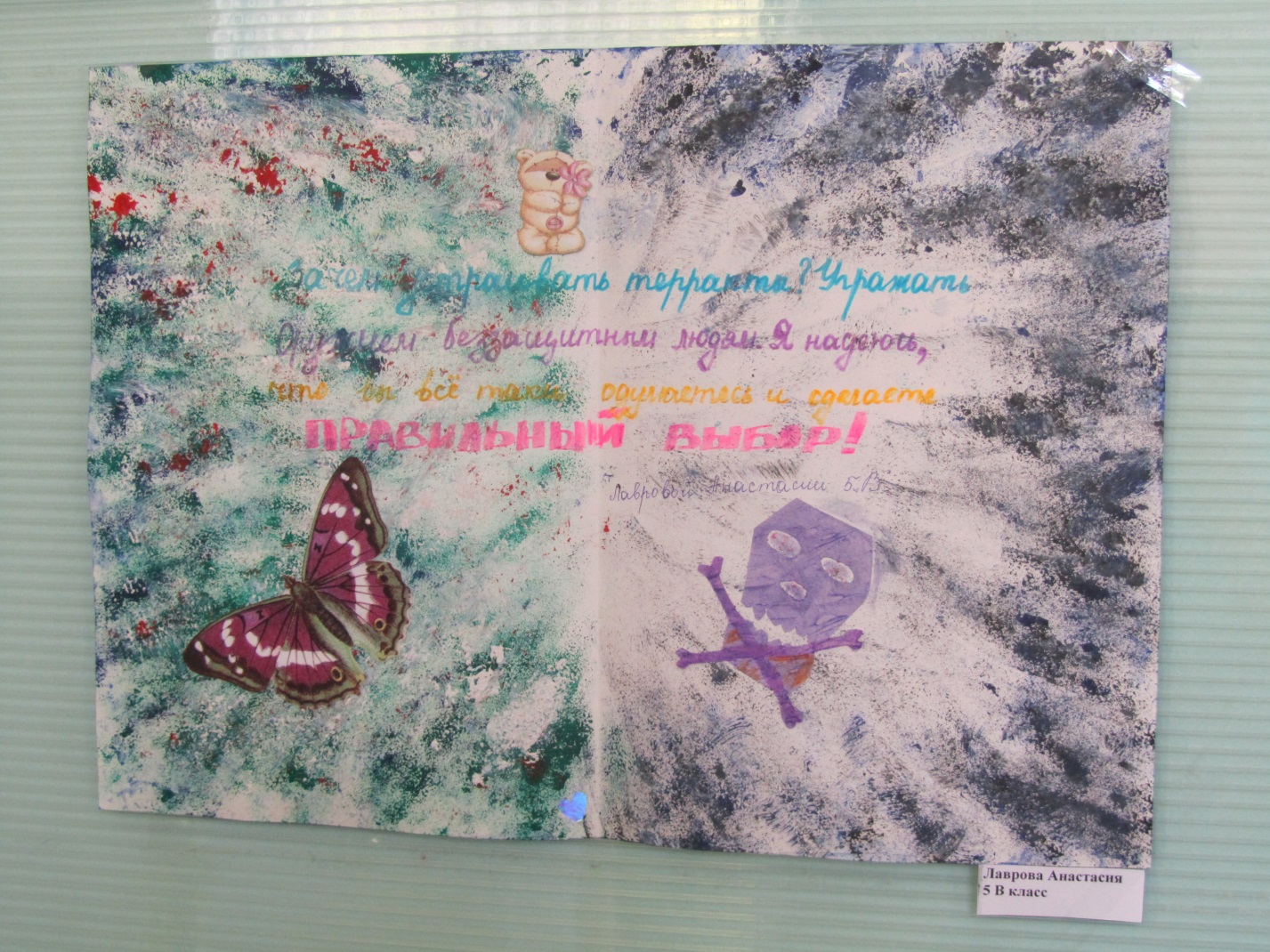 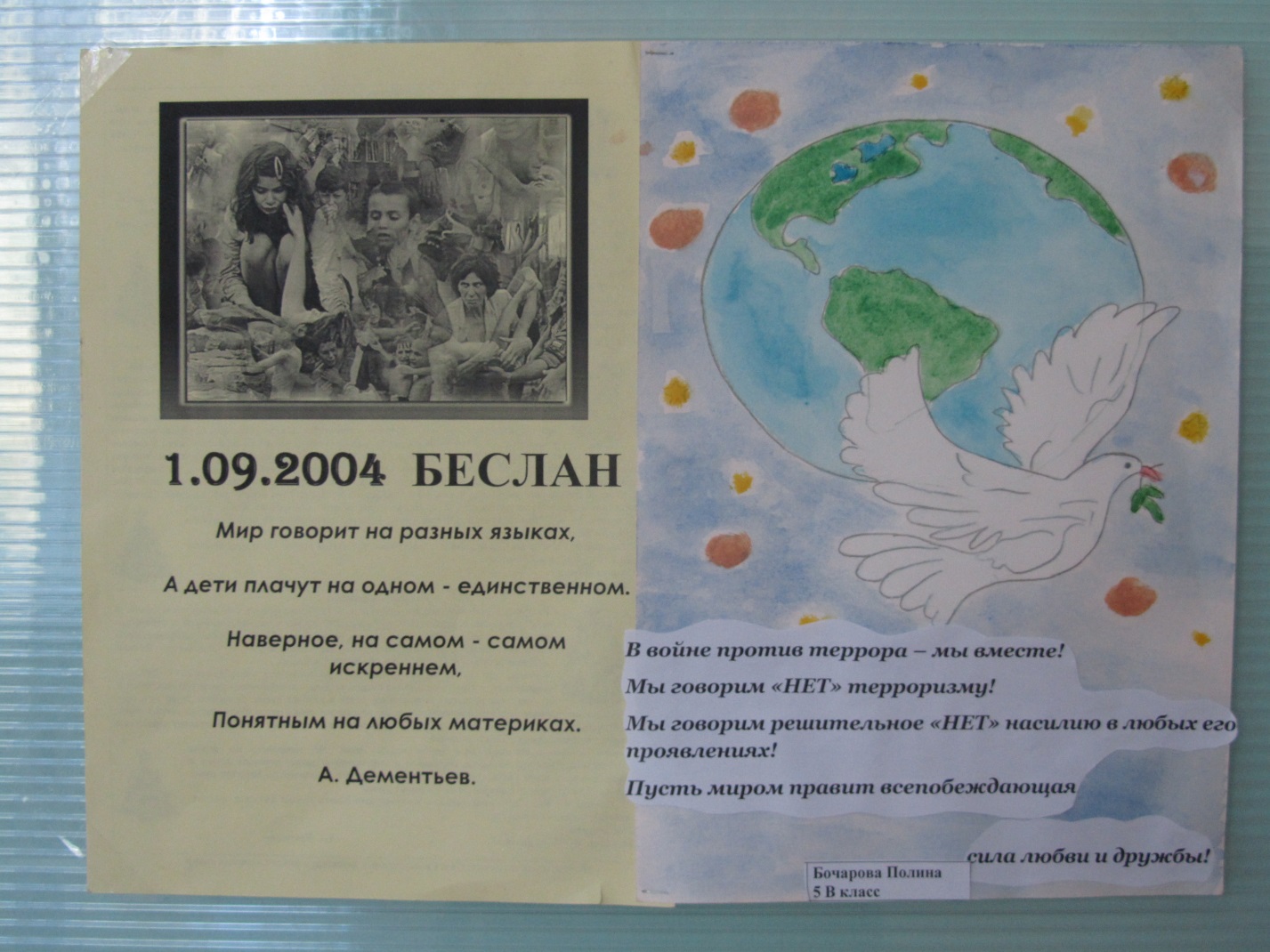 